                                                                                                       Утверждаю                                                                                Директор школы Калкнинской СОШ                                                                    ________Ахмедов Ш.А.                                                  Отчет мероприятий по проведению месячника гражданской обороны  с 17.10.2019года по 29 октября 2019 года.                                       МКОУ «Калкнинская СОШ»                     Зам.директора по ВР                            Магомедова С.Г.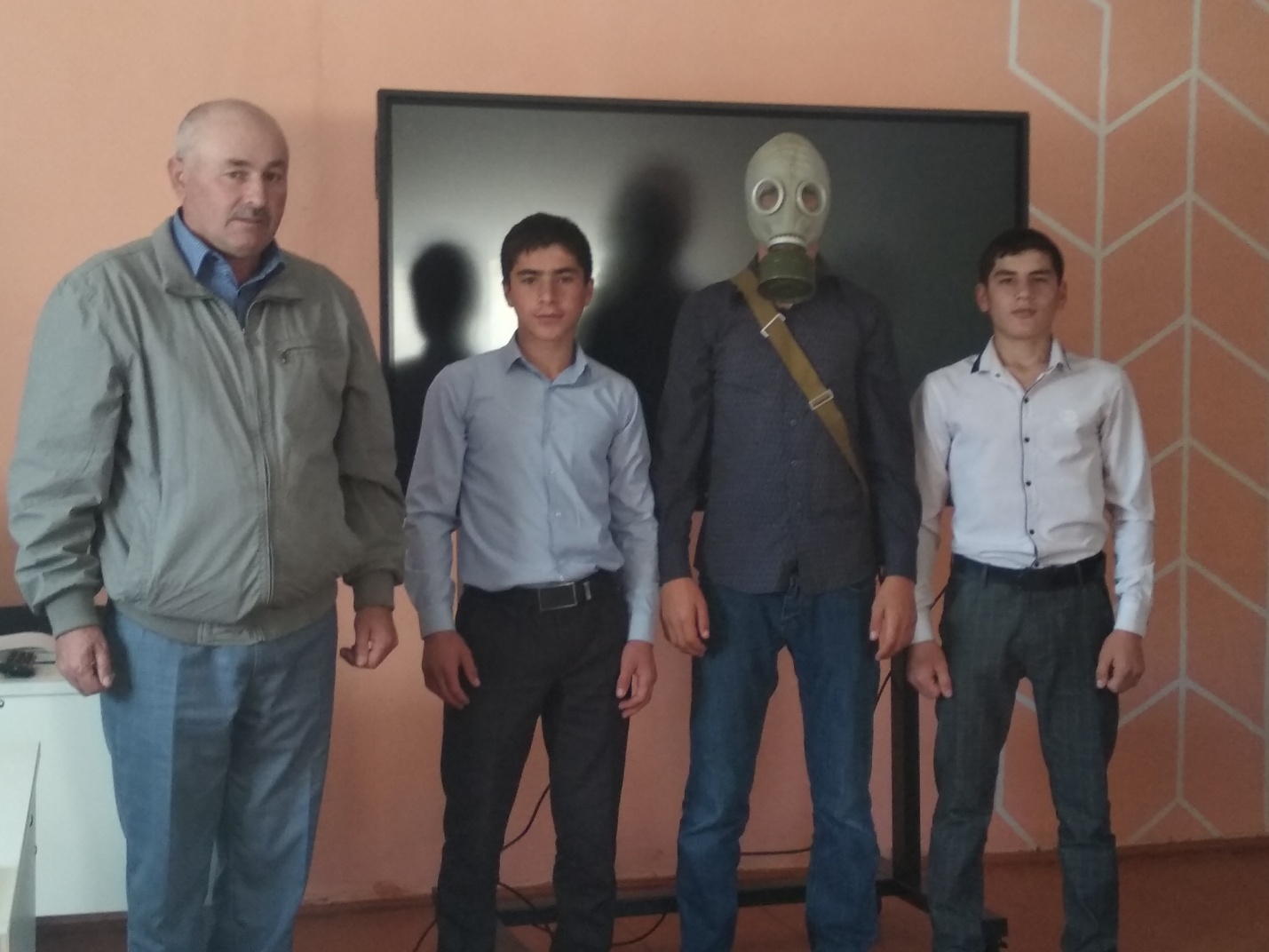 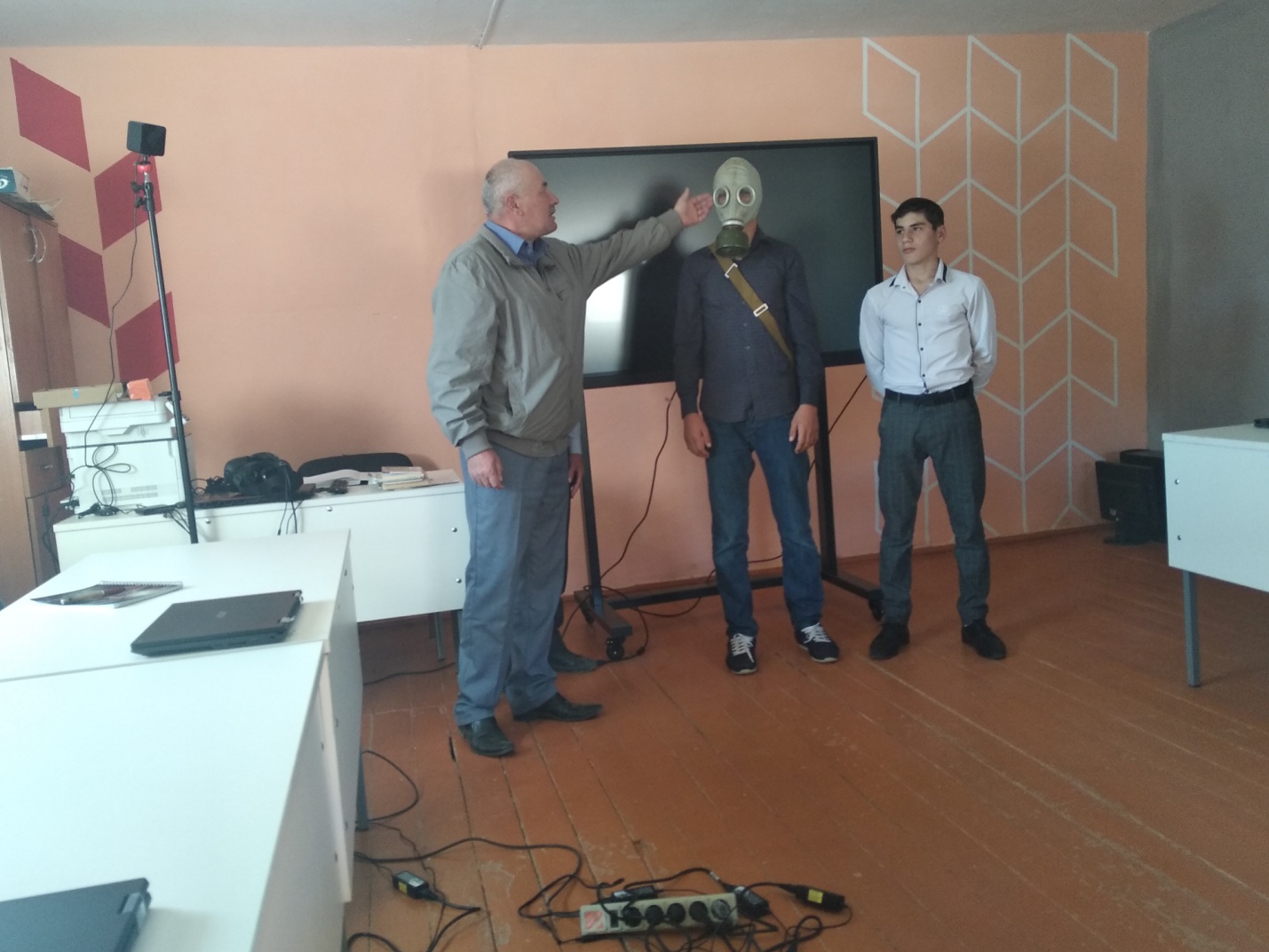 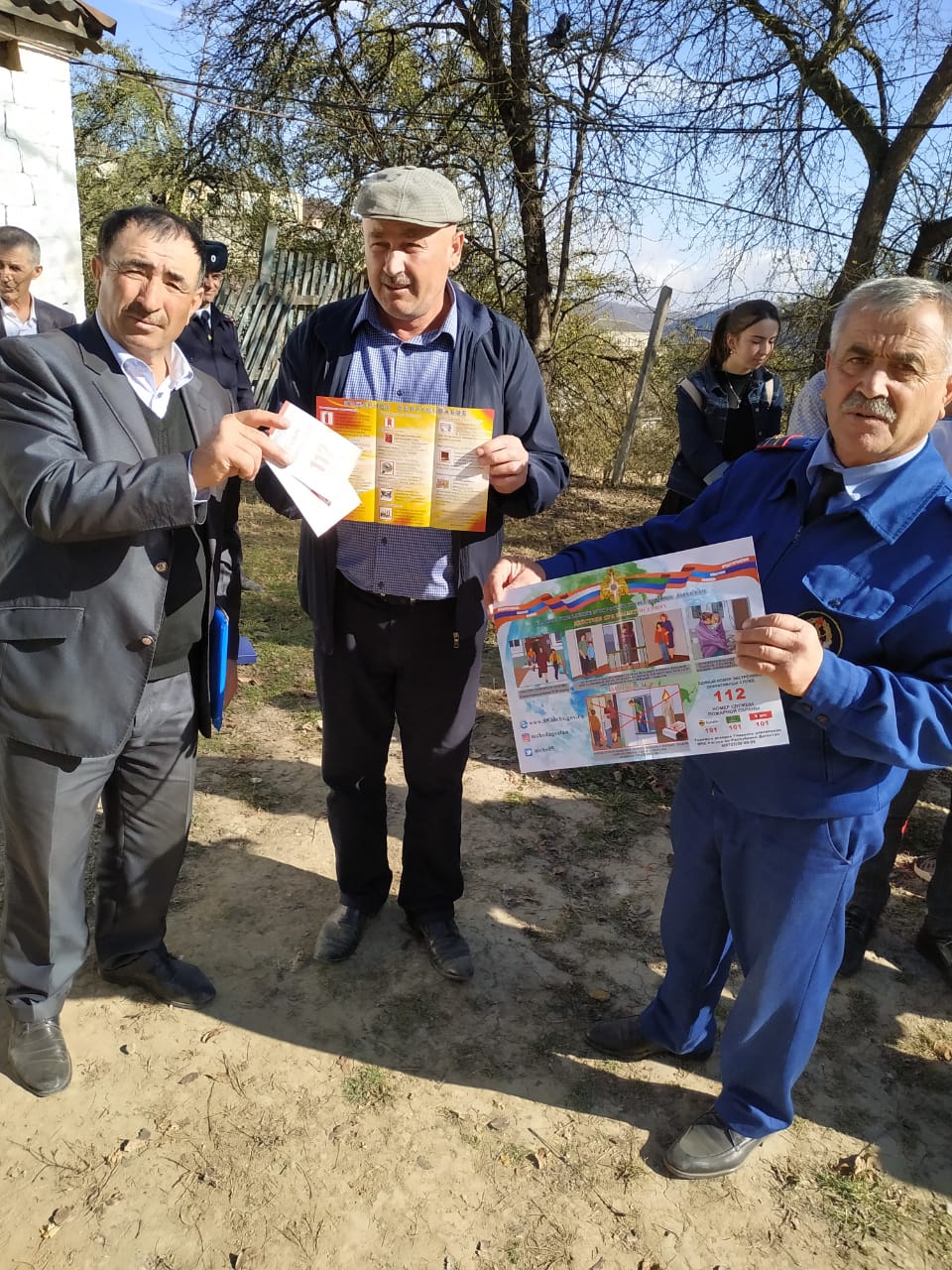 №п/пНазвание мероприятийСроки проведенияОтветственныеПриглашенное1.Линейка открытия месячника ГО14.10.2019г.Организатор шк.2.Тематические кл. часы «Что такое гражданская оборона (1-4 классы)»Кл. руководители3.Проведение целевого инструктажа по правилам поведения в различных ЧС (поведение при пожаре, на дорогах, на воде, в случае проявлений теракта) ежедневноПреподаватель-организатор ОБЖ4.Беседа медработника по оказанию первой доврачебной помощи при ЧС в 10-11 классах17.10.2019г.Медработник школы5.Выставка рисунков «МЧС глазами детей (1-7 классы)21.10.2019г.Учитель изобразительного исскуства6.Первенство школы по надеванию противогазов (9-11 классы)23.10.2019г.Преподаватель-организатор ОБЖ7.Объектовая тренировка с сотрудниками учреждения по эвакуации уч-ся и работников из здания школы на случай возникновения ЧС25.10.2019г.Преподаватель-организатор ОБЖПредставители ВДПО, ГО, ЧС(работники правохранительных органов.